Chapter 20 Notes - Viruses and Prokaryotes 		Name ______________________ Period _______20-1 VIRUSES__________= A nonliving (?) particle made of proteins, nucleic acids, and sometimes lipids (fats)Viruses only reproduce by ______________________Most viruses can only be seen with an electron microscopeThe first virus isolated was the tobacco mosaic virus in 1935Structure of Viruses- _____________ – protein coat surrounding the virus- Genetic information – ___________________       - Viruses have specific proteins that bind to the host cell.  Because of this they infect           ________________________________________ = Viruses that infect _________________ Viral Infections Inside living cells, viruses use their genetic information to make multiple copies of themselves. Some viruses replicate immediately (lytic infection), while others are inactive in the host (lysogenic infection).______ Infection (ex. T4 bacteriophage) - the virus enters a cell, makes copies of itself and bursts the cell (lyse)The virus injects its _______________________	The cell then begins to make __________________________________ (nucleic acid).  The viral nucleic acid and proteins are then assembled into ____________ virus particlesViral proteins lyse (________________) the cellNew viruses can infect  other cellsLysogenic Infection - _________________________________________________________________________________________________________________________________________________________________In each cell division the new cell is infected with the virusWhen bacteriophage DNA is imbedded in the host’s DNA it is called a __________________ A trigger (heat, chemicals, radiation, etc) causes the prophage to remove itself from the host DNA and become a lytic infection.  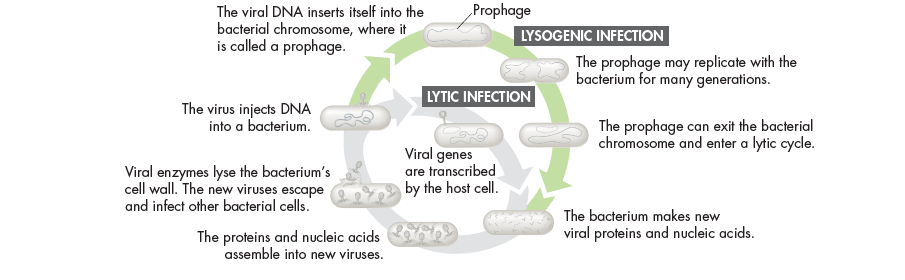 RNA Viruses 70% of viruses have ____________ instead of DNARNA viruses cause colds, AIDS, cancer and othersThe common cold The virus is brought in the host cell (nose, etc.)The host cell makes viral protein and RNAWithin 8 hours the hose cell bursts and releases hundreds of new viruses HIV HIV is a ___________________– the genetic information is copied from the RNA to DNAThe viral DNA remains inactive for many cell divisionsWhen activated, the viruses damage the host’s immune system. VIRUSES vs. CELLS Viruses have many characteristics of cellsViruses depend on living things and therefore were not likely to be the first living organisms. 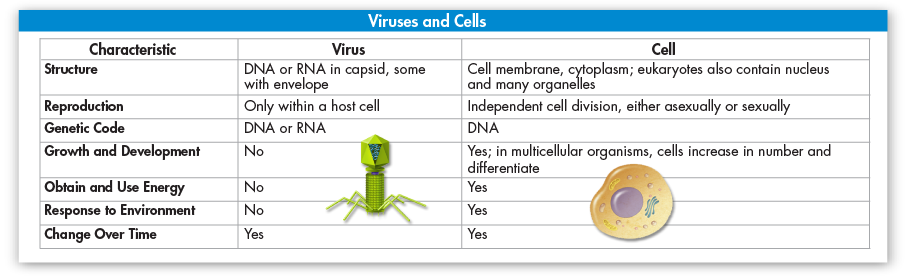 PROKAYROTES	 Prokaryote –____________________________________________________ (DNA is found in the cytoplasm)2 Domains of prokaryotes1) ____________________  	  -Live almost everywhere (fresh and salt water, land, other organisms	 -Have a cell wall made of peptidoglycan (sugar and amino acids)	 -some have flagella and second cell membrane     	2) _____________________ 	-DNA is more similar to eukaryotes	-many live in _______________environments (digestive tract, hot spring)Structure and Function Prokaryotes vary in their size and shape, the way they move and the way the use energyShapes – 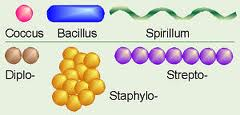 Movement Some don’t moveFlagellaMove in slime they make Obtaining Energy 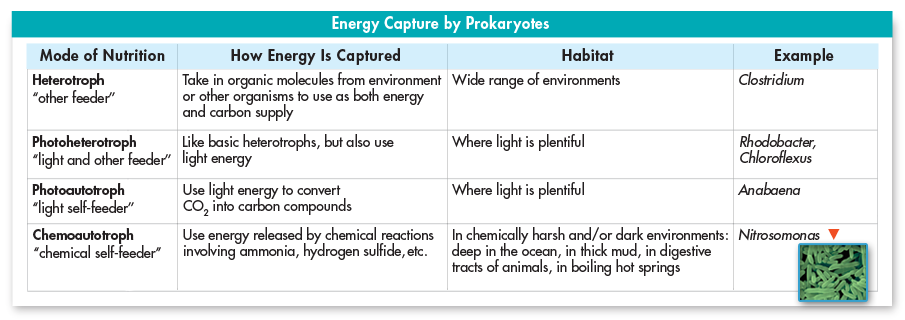 Growth and ReproductionBinary fission – a prokaryote replicates its DNA and divides in half, producing two identical cells__________________ reproductionCan occur every ________ minutes-     _________________ – a structure produced in unfavorable conditions -    A thick internal wall encloses the DNA and cytoplasmHow do prokaryotes evolve? - Mutation – ________________________________-passed on to _______________________-one of the main way prokaryotes evolve- Conjugation – _____________________________________________________________________________________________________________________________________________________-increases genetic diversity-many times a gene that enables the bacteria to live in a new environment is transferred in form of a __________________ (circular piece of DNA) The Importance of Prokaryotes______________________ – assist in breaking down dead organisms__________________ – food chains are dependent on bacteria for producing food1 cyanobacterium (Prochlorococcus) is the most abundant photosynthetic organism –  makes over ½ of food in the open ocean_______________ Fixers – converts nitrogen into a form plants use (N2 to NH3) 90% of the nitrogen organisms use comes from fixationHuman Uses of Prokaryotes		 Production of Food – yogurt, cheese, vinegarClean oil spillsRemove human waste and poison from waterMedicine – synthesize drugs – insulin, human growth hormoneDigestionDiseaseBacterial Diseases__________________________ = a virus or bacteria that causes diseaseBacteria cause disease by_________________________ directly of cause tissue damage when they provoke an immune response from the host Tuberculosis (TB) is inhaled into the lungs and the immune response destroys tissue______________________ that upset the normal activities of the hostBotulism – food poisoning tetanus – causes lockjaw, muscle spasmsBacterial Diseases 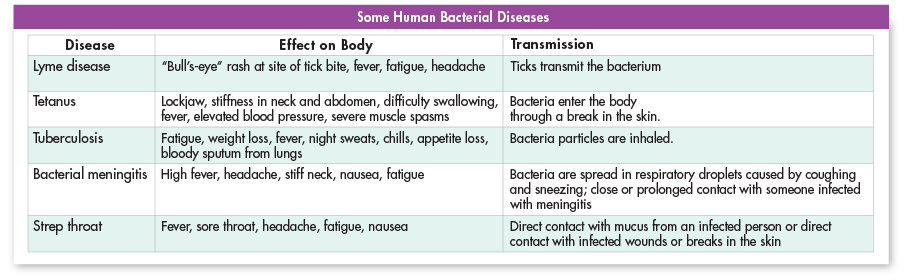 Controlling Bacteria	___________________ – hand washing removes bacteria____________________ - chemicals that kill bacteria_____________________ – refrigeration/freezing slows the growth____________________ – boiling, frying, steaming kills bacteriaSterilization _______________ – kills bacteria -     ________________ – a preparation of weakened or killed pathogen or inactivated toxin-The vaccine stimulates the body to produce immunity to a specific disease -    __________________– block the growth and reproduction of bacteriaDisrupt proteins or cell processes specific to bacterial cellsDo not harm host’s cells Viral Diseases Viruses also cause disease by_____________________ cells directly 2)   interrupting cellular processes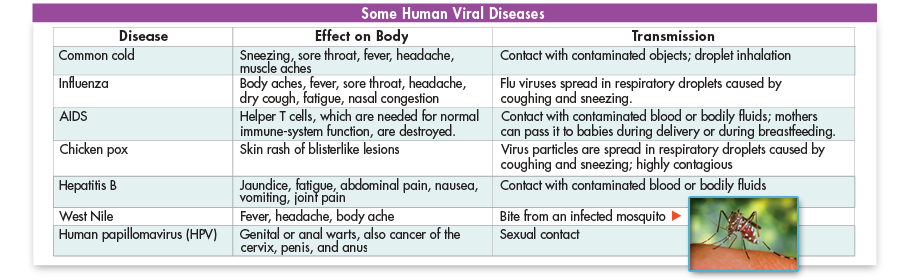  Prevention and Treatment for viral diseases_____________________-     ________________________ -wash hands-avoid sick people-cough into a tissue or sleeve______________________DO NOT WORK for viral infections-     There are a handful of antiviral drugs - they speed recovery from flu/may reduce spread of HIV Emerging Diseases ________________________ = an unknown disease that appears in a population for the first time or a well-known disease that has become harder to controlPathogens that cause emerging diseases are threatening because humans have little or no resistance for them and control methods have not been developedHuman populations once isolated are now connected –quick spread of diseaseSuperbugsUse of antibiotics has lead to bacteria that are resistant to antibioticsPenicillin killed many infections in the 1940s when it was introduced.  Now is has lost effectivenessBacteria that are resistant to penicillin reproduce and pass resistance on through conjugationMRSA – skin infection spread  by close contact New Viruses Genetic makeup of viruses changes quickly and allows a virus to jump form one species to another.AIDS may have jumped from nonhuman primates“Bird flu” is a concern because it may jump to humans and is similar to some of the most deadly human versions of the fluPrions	 ___________________ – protein particle that causes diseasemisfolded proteins in the brain that cause a chain reaction of misfolding in other normal proteins they contact, clogging the brain tissue and causing disease.Sheep – scrapies Cow – mad cow